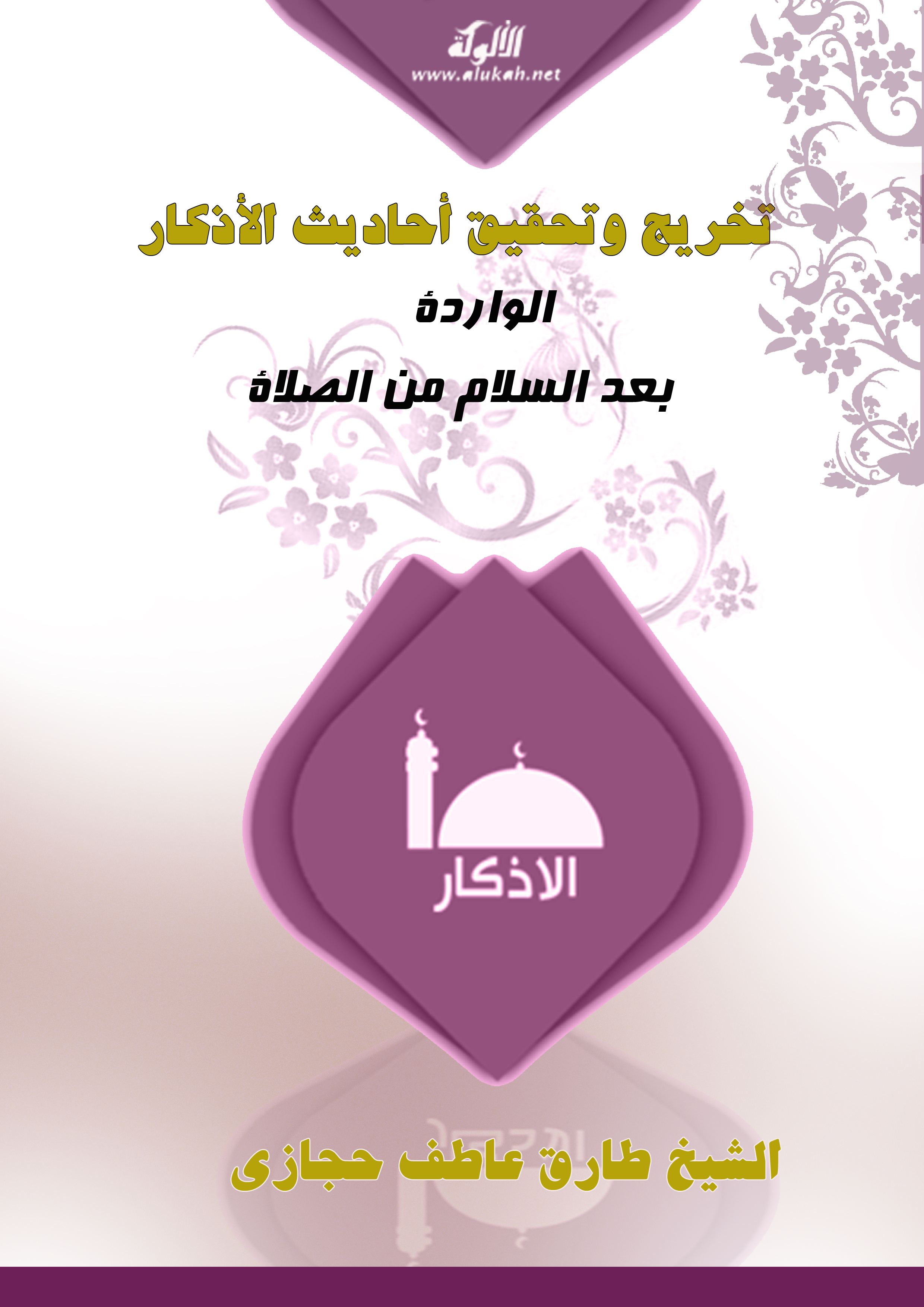 تخريج وتحقيق أحاديث الأذكار الواردة بعد السلام من الصلاةعن عاصم بن ضمرة عن علي رضي الله عنه أَنَّهُ كَانَ يَقُولُ فِي دُبُرِ الصَّلَاةِ: تَمَّ نُورُكَ فَهَدَيْتَ فَلَكَ الْحَمْدُ، وَعَظُمَ حِلْمُكَ فَعَفَوْتَ فَلَكَ الْحَمْدُ، وَبَسَطْتَ يَدَكَ فَأَعْطَيْتَ فَلَكَ الْحَمْدُ، رَبَّنَا وَجْهُكَ أَكْرَمُ الْوُجُوهِ، وِجَاهُكَ خَيْرَ الْجَاهِ وَعَطِيَّتُكَ أَنْفَعُ الْعَطَايَا، تُطَاعُ رَبَّنَا فَتُشْكَرُ وَتُعْصَى رَبَّنَا فَتَغْفِرُ، تُجِيبُ الْمُضْطَرَّ وَتَكْشِفُ الضُّرَّ، وَتَشْفِي السَّقِيمَ، وَتُنْجِي مِنَ الْكَرْبِ، لَا يُجْزِي بِآلَائِكَ أَحَدٌ، وَلَا يُحْصِي نِعَمَكَ قَوْلُ قَائِلٍ().عن ثوبان رضي الله عنه قال: كَانَ رَسُولُ اللهِ صلى الله عليه وسلم، إِذَا انْصَرَفَ مِنْ صَلَاتِهِ اسْتَغْفَرَ ثَلَاثًا وَقَالَ: ((اللهُمَّ أَنْتَ السَّلَامُ وَمِنْكَ السَّلَامُ، تَبَارَكْتَ ذَا الْجَلَالِ وَالْإِكْرَامِ))().وعن أبي الزبير قال كَانَ ابْنُ الزُّبَيْرِ، يَقُولُ: فِي دُبُرِ كُلِّ صَلَاةٍ حِينَ يُسَلِّمُ لَا إِلَهَ إِلَّا اللهُ وَحْدَهُ لَا شَرِيكَ لَهُ، لَهُ الْمُلْكُ وَلَهُ الْحَمْدُ وَهُوَ عَلَى كُلِّ شَيْءٍ قَدِيرٌ، لَا حَوْلَ وَلَا قُوَّةَ إِلَّا بِاللهِ، لَا إِلَهَ إِلَّا اللهُ، وَلَا نَعْبُدُ إِلَّا إِيَّاهُ، لَهُ النِّعْمَةُ وَلَهُ الْفَضْلُ، وَلَهُ الثَّنَاءُ الْحَسَنُ، لَا إِلَهَ إِلَّا اللهُ مُخْلِصِينَ لَهُ الدِّينَ وَلَوْ كَرِهَ الْكَافِرُونَ. وَقَالَ: كَانَ رَسُولُ اللهِ صلى الله عليه وسلم يُهَلِّلُ بِهِنَّ دُبُرَ كُلِّ صَلَاةٍ().وعن مجاهد قال كَانَ رَسُولُ اللَّهِ صلى الله عليه وسلم يَقُولُ فِي دُبُرِ الصَّلَاةِ: ((لَا إِلَهَ إِلَّا اللَّهُ، وَلَا نَعْبُدُ إِلَّا إِيَّاهُ، لَهُ النِّعْمَةُ، وَلَهُ الْفَضْلُ، وَلَهُ الثَّنَاءُ الْحَسَنُ، لَا إِلَهَ إِلَّا اللَّهُ، مُخْلِصِينَ لَهُ الدِّينَ وَلَوْ كَرِهَ الْكَافِرُونَ))().قَالَ: وَحَدَّثَنِي كَعْبٌ، أَنَّ صُهَيْبًا حَدَّثَهُ، أَنَّ مُحَمَّدًا صلى الله عليه وسلم كَانَ يَقُولُهُنَّ عِنْدَ انْصِرَافِهِ مِنْ صَلَاتِهِ().وعن سعد بن أبي وقاص رضي الله عنه أنه كَانَ يُعَلِّمُ بَنِيهِ هَؤُلاَءِ الكَلِمَاتِ كَمَا يُعَلِّمُ المُعَلِّمُ الغِلْمَانَ الكِتَابَةَ وَيَقُولُ: إِنَّ رَسُولَ اللَّهِ صلى الله عليه وسلم كَانَ يَتَعَوَّذُ مِنْهُنَّ دُبُرَ الصَّلاَةِ: ((اللَّهُمَّ إِنِّي أَعُوذُ بِكَ مِنَ الْبُخْلِ وَأَعُوذُ بِكَ مِنْ الجُبْنِ، وَأَعُوذُ بِكَ من أَنْ أُرَدَّ إِلَى أَرْذَلِ العُمُرِ، وَأَعُوذُ بِكَ مِنْ فِتْنَةِ الدُّنْيَا، وَأَعُوذُ بِكَ مِنْ عَذَابِ القَبْرِ))().وعن علي بن أبي طالب أن رسول الله صلى الله عليه وسلم إِذَا سَلَّمَ مِنَ الصَّلاةِ قَالَ: ((اللهُمَّ اغْفِرْ لِي مَا قَدَّمْتُ وَمَا أَخَّرْتُ، وَمَا أَسْرَرْتُ وَمَا أَعْلَنْتُ، وَمَا أَسْرَفْتُ، وَمَا أَنْتَ أَعْلَمُ بِهِ مِنِّي، أَنْتَ الْمُقَدِّمُ وَأَنْتَ الْمُؤَخِّرُ، لَا إِلَهَ إِلا أَنْتَ))().وعن جابر رضي الله عنه قال: عَلَّمَنِي رَسُولُ اللَّهِ صلى الله عليه وسلم أَنْ أَقُولَ خَلْفَ كُلِّ صَلَاةٍ: ((لَا إِلَهَ إِلَّا اللَّهُ وَحْدَهُ لَا شَرِيكَ لَهُ، لَهُ الْمُلْكُ وَلَهُ الْحَمْدُ وَهُوَ عَلَى كُلِّ شَيْءٍ قَدِيرٌ، اللَّهُمَّ اغْفِرْ لِي مَا قَدَّمْتُ وَمَا أَخَّرْتُ، وَمَا أَسْرَرْتُ وَمَا أَعْلَنْتُ، وَمَا أَبْدَيْتُ وَمَا أَخْفَيْتُ، أَنْتَ إِلَهِي لَا إِلَهَ إِلَّا أَنْتَ))().وعن ابن عباس قال: جَاءَ الفُقَرَاءُ إِلَى رَسُولِ اللَّهِ صلى الله عليه وسلم، فَقَالُوا: يَا رَسُولَ اللَّهِ، إِنَّ الأَغْنِيَاءَ يُصَلُّونَ كَمَا نُصَلِّي، وَيَصُومُونَ كَمَا نَصُومُ، وَلَهُمْ أَمْوَالٌ يُعْتِقُونَ وَيَتَصَدَّقُونَ، قَالَ: ((فَإِذَا صَلَّيْتُمْ، فَقُولُوا: سُبْحَانَ اللَّهِ ثَلَاثًا وَثَلَاثِينَ مَرَّةً، وَالحَمْدُ لِلَّهِ ثَلَاثًا وَثَلَاثِينَ مَرَّةً، وَاللَّهُ أَكْبَرُ أَرْبَعًا وَثَلَاثِينَ مَرَّةً، وَلَا إِلَهَ إِلَّا اللَّهُ عَشْرَ مَرَّاتٍ، فَإِنَّكُمْ تُدْرِكُونَ بِهِ مَنْ سَبَقَكُمْ، وَلَا يَسْبِقُكُمْ مَنْ بَعْدَكُمْ))().وعن زيد بن ثابت رضي الله عنه قال: أُمِرْنَا أَنْ نُسَبِّحَ دُبُرَ كُلِّ صَلاَةٍ ثَلاَثًا وَثَلاَثِينَ، وَنَحْمَدَهُ ثَلاَثًا وَثَلاَثِينَ، وَنُكَبِّرَهُ أَرْبَعًا وَثَلاَثِينَ، قَالَ: فَرَأَى رَجُلٌ مِنَ الأَنْصَارِ فِي الْمَنَامِ، فَقَالَ: أَمَرَكُمْ رَسُولُ اللهِ صلى الله عليه وسلم أَنْ تُسَبِّحُوا فِي دُبُرِ كُلِّ صَلاَةٍ ثَلاَثًا وَثَلاَثِينَ، وَتَحْمَدُوا اللَّهَ ثَلاَثًا وَثَلاَثِينَ، وَتُكَبِّرُوا أَرْبَعًا وَثَلاَثِينَ، قَالَ: نَعَمْ، قَالَ: فَاجْعَلُوا خَمْسًا وَعِشْرِينَ، وَاجْعَلُوا التَّهْلِيلَ مَعَهُنَّ، فَغَدَا عَلَى النَّبِيِّ صلى الله عليه وسلم فَحَدَّثَهُ، فَقَالَ: ((افْعَلُوا))().وعن ابن عمر أَنَّ رَجُلاً رَأَى فِيمَا يَرَى النَّائِمُ قِيلَ لَهُ بِأَىِّ شَىْءٍ أَمَرَكُمْ نَبِيُّكُمْ صلى الله عليه وسلم قَالَ أَمَرَنَا أَنْ نُسَبِّحَ ثَلاَثًا وَثَلاَثِينَ وَنَحْمَدَ ثَلاَثًا وَثَلاَثِينَ وَنُكَبِّرَ أَرْبَعًا وَثَلاَثِينَ فَتِلْكَ مِائَةٌ. قَالَ سَبِّحُوا خَمْسًا وَعِشْرِينَ وَاحْمَدُوا خَمْسًا وَعِشْرِينَ وَكَبِّرُوا خَمْسًا وَعِشْرِينَ وَهَلِّلُوا خَمْسًا وَعِشْرِينَ فَتِلْكَ مِائَةٌ فَلَمَّا أَصْبَحَ ذَكَرَ ذَلِكَ لِلنَّبِىِّ صلى الله عليه وسلم فَقَالَ رَسُولُ اللَّهِ صلى الله عليه وسلم: ((افْعَلُوا كَمَا قَالَ الأَنْصَارِىُّ))().وعن عبد الله بن عمرو رضي الله عنهما قال: قال رسول الله صلى الله عليه وسلم: خَصْلَتَانِ، لاَ يُحْصِيهِمَا رَجُلٌ مُسْلِمٌ، إِلاَّ دَخَلَ الْجَنَّةَ، وَهُمَا يَسِيرً وَمَنْ يَعْمَلُ بِهِمَا قَلِيلٌ، يُسَبِّحُ اللَّهَ أَحَدُكُمْ فِي دُبُرُ كُلُّ صَلَاةٍ عَشْرًا، وَيُحَمِّدُهُ عَشْرًا، وَيُكَبِّرُهُ عَشْرًا، فَتِلْكَ خَمْسُونَ وَمِائَةٌ بِاللِّسَانِ، وَأَلْفٌ وَخَمْسُ مِائَةٍ فِي الْمِيزَانِ...().وعن سعد بن أبي وقاص قال: قال رسول الله صلى الله عليه وسلم: ((مَا يَمْنَعُ أَحَدَكُمْ أَنْ يُسَبِّحَ دُبُرَ كُلِّ صَلَاةٍ عَشْرًا، وَيُكَبِّرَ عَشْرًا، وَيَحْمَدَ عَشْرًا؟ فَذَلِكَ فِي خَمْسِ صَلَوَاتٍ خَمْسُونَ وَمِائَةٌ بِاللِّسَانِ، وَأَلْفٌ وَخَمْسُمِائَةٍ فِي الْمِيزَانِ، وَإِذَا أَوَى إِلَى فِرَاشِهِ سَبَّحَ ثَلَاثًا وَثَلَاثِينَ، وَحَمِدَ ثَلَاثًا وَثَلَاثِينَ، وَكَبَّرَ أَرْبَعًا وَثَلَاثِينَ، فَذَلِكَ مِائَةٌ بِاللِّسَانِ، وَأَلْفٌ بِالْمِيزَانِ، فَأَيُّكُمْ يَعْمَلُ فِي يَوْمٍ وَلَيْلَةٍ أَلْفَيْنِ وَخَمْسَمِائَةِ سَيِّئَةٍ؟))().عن أم مالك الأنصارية وفيه قصة ولفظ الشاهد منه: ثُمَّ عَلَّمَهَا أَنْ تَقُولَ فِي دُبُرِ كُلِّ صَلاَةٍ سُبْحَانَ اللهِ عَشْرًا وَالْحَمْدُ لِلَّهِ عَشْرًا وَاللَّهُ أَكْبَرُ عَشْرًا ().وعن عقبة بن عامر رضي الله عنه قال: أَمَرَنِي رَسُولُ اللهِ صلى الله عليه وسلم أَنْ أَقْرَأَ بِالْمُعَوِّذَاتِ دُبُر كُلِّ صَلَاةٍ().وعن علي بن أبي طالب رضي الله عنه يقول: مَنْ قَرَأَ آيَةَ الْكُرْسِيِّ دُبُرَ كُلِّ صَلَاةٍ لَمْ يَمْنَعْهُ مِنْ دُخُولِهِ الْجَنَّةَ إِلَّا الْمَوْتُ، وَمَنْ قَرَأَهَا حِينَ يَأْخُذُ مَضْجَعَهُ أَمَّنَهُ اللهُ عَلَى دَارِهِ وَدَارِ جَارِهِ وَالدُوَيْرَاتِ حَوْلَهُ().عن عبد الله بن حسن بن حسن ابن علي عن أبيه عن جده قال: قال رسول الله صلى الله عليه وسلم: ((مَنْ قَرَأَ آيَةَ الْكُرْسِيِّ فِي دُبُرِ الصَّلَاةِ الْمَكْتُوبَةِ كَانَ فِي ذِمَّةِ اللهِ إِلَى الصَّلَاةِ الْأُخْرَى))().وعن المغيرة بن شعبة قال: قَالَ رَسُولُ اللهِ صلى الله عليه وسلم: ((مَنْ قَرَأَ آيَةَ الْكُرْسِيِّ دُبُرَ كُلِّ صَلَاةٍ؛ مَا بَيْنَهُ وَبَيْنَ أَنْ يَدْخُلَ الْجَنَّةَ إِلَّا أَنْ يَمُوتَ، فَإِذَا مَاتَ دَخَلَ الْجَنَّةَ))().وعن أبي مسعود قال: قَال رَسُولِ اللَّهِ صلى الله عليه وسلم: ((مَنْ قَرَأَ آيَةَ الْكُرْسِي دُبُرَ كُلِّ صَلاةٍ مَكْتُوبَةٍ فَمَاتَ دَخَلَ الْجَنَّةَ))().وعَنْ أَنَسٍ، قَالَ: قَالَ رَسُولُ اللهِ صلى الله عليه وسلم: ((مَنْ قَرَأَ فِي دُبُرِ كُلِّ صَلَاةٍ مَكْتُوبَةٍ آيَةَ الْكُرْسِيِّ حُفِظَ إِلَى الصَّلَاةِ الْأُخْرَى، وَلَا يُحَافِظُ عَلَيْهَا إِلَّا نَبِيٌّ، أَوْ صِدِّيقٌ، أَوْ شَهِيدٌ))().وعن الصَّلْصَالِ بْنِ الدَّلْهَمَسِ حدثنا أبي أنا أباه حدثه أن النبي صلى الله عليه وسلم قال: (( قَالَ: " مَنْ قَرَأَ آيَةَ الْكُرْسِيِّ فِي دُبُرِ كُلِّ صَلَاةٍ لَمْ يَكُنْ بَيْنَهُ وَبَيْنَ أَنْ يَدْخُلَ الْجَنَّةَ إِلَّا أَنْ يَمُوتَ، فَإِذَا مَاتَ دَخَلَ الْجَنَّةَ))().وعَن أبي بكر الصديق رَضِي الله عَنهُ قَالَ: قَالَ رَسُول الله صلى الله عليه وسلم: ((من قَالَ فِي دبر الصَّلَاة بعد مَا يسلم هَؤُلَاءِ الْكَلِمَات كتبه ملك فِي رق فختم بِخَاتم ثمَّ رَفعهَا إِلَى يَوْم الْقِيَامَة فَإِذا بعث الله العَبْد من قَبره جَاءَهُ الْملك وَمَعَهُ الْكتاب يُنَادي أَيْن أهل العهود حَتَّى يدْفع إِلَيْهِ والكلمات أَن تَقول: اللَّهُمَّ فاطر السَّمَوَات وَالْأَرْض عَالم الْغَيْب وَالشَّهَادَة الرَّحْمَن الرَّحِيم إِنِّي أَعهد إِلَيْك فِي هَذِه الْحَيَاة الدُّنْيَا أَنَّك أَنْت الله لَا إِلَه إِلَّا أَنْت وَحدك لَا شريك لَك وَأَن مُحَمَّدًا عَبدك وَرَسُولك فَلَا تَكِلنِي إِلَى نَفسِي فَإنَّك أَن تَكِلنِي إِلَى نَفسِي تقربني من الشَّرّ وَتُبَاعِدنِي من الْخَيْر وَإِنِّي لَا أَثِق إِلَّا بِرَحْمَتك فَاجْعَلْ رحمتك لي عهدا عنْدك تُؤَدِّيه إِلَيّ يَوْم الْقِيَامَة إِنَّك لَا تخلف الميعاد))().وعن البراء يَقُولُ: كَانَ رَسُول الله صلى الله عليه وسلم إِذَا صَلَّى يَقُولُ اللَّهُمَّ إِنِّي أَسْأَلُكَ الْهُدَى وَالتُّقَى والْعِفَّةَ وَالْغِنَى().وعن جابر بن سمرة رضي الله عنه قال: كَانَ رَسُولُ اللَّهِ صلى الله عليه وسلم إِذَا قَضَى الصَّلَاةَ قَالَ: ((اللَّهُمَّ إِنِّي أَسْأَلُكَ مِنَ الْخَيْرِ كُلِّهِ مَا عَلِمْتُ وَمَا لَمْ أَعْلَمْ، وَأَعُوذُ بِكَ مِنَ الشَّرِّ كُلِّهِ مَا عَلِمْتُ مِنْهُ وَمَا لَمْ أَعْلَمْ))().وعن أبي هريرة رضي الله عنه قال: قَالَ رَسُولُ اللَّهِ صلى الله عليه وسلم: ((مَنْ قَالَ فِي دُبُرِ صَلَاتِهِ: الْحَمْدُ لِلَّهِ الَّذِي لَمْ يَتَّخِذْ وَلَدًا وَلَمْ يَكُنْ لَهُ شَرِيكٌ فِي الْمُلْكِ، وَلَمْ يَكُنْ لَهُ وَلِيُّ مِنَ الذُّلِّ وَكَبِّرْهُ تَكْبِيرًا كَانَ لَهُ مِنَ الْأَجْرِ مِثْلُ السَّمَوَاتِ السَّبْعِ وَالْأَرَضِينَ السَّبْعِ وَمَا فِيهِنَّ وَمَا تَحْتَهُنَّ، وَالْجِبَالِ وَذَلِكَ أَنَّ اللَّهَ عَزَّ وَجَلَّ يَقُولُ { تكاد السماوات يتفطرن منه وتنشق الأرض وتخر الجبال هدا * أن دعوا للرحمن ولدا } فَلِهَذَا مِنَ الْأَجْرِ كَمَا عَلَى هَذَا الْكَافِرِ مِنَ الْوِزْرِ))().وعن أبي أمامة الباهلي يَقُولُ: قَالَ رَسُولُ اللهِ صلى الله عليه وسلم: ((إِذَا أُقِيمَتِ الصَّلَاةُ، فُتِحَتْ أَبْوَابُ السَّمَاءِ، وَاسْتُجِيبَ الدُّعَاءُ، فَإِذَا انْصَرَفَ الْمُنْصَرِفُ مِنَ الصَّلَاةِ، وَلَمْ يَقُلْ: اللهُمَّ أْجِرْنِي مِنَ النَّارِ، وأَدْخِلْنِي الْجَنَّةَ، وَزَوِّجْنِي مِنَ الْحُورِ الْعِينِ، قَالَتِ النَّارُ: يَا وَيْحَ هَذَا، أَعَجَزَ أَنْ يَسْتَجِيرَ اللهَ مِنْ جَهَنَّمَ؟ وَقَالَتِ الْجَنَّةُ: يَا وَيْحَ هَذَا، أَعَجَزَ أَنْ يَسْأَلَ اللهُ الْجَنَّةَ؟ وَقَالَتِ الْحُورُ الْعَيْنِ: يَا وَيْحَ هَذَا أَعَجَزَ أَنْ يَسْأَلَ اللهَ أَنْ يُزَوِّجَهُ مِنَ الْحُورِ الْعِينِ؟))().عن أبي أيوب قَالَ: مَا صَلَّيْتُ وَرَاءَ نَبِيِّكُمْ صلى الله عليه وسلم إِلَّا سَمِعْتُهُ حِينَ يَنْصَرِفُ مِنْ صَلَاتِهِ يَقُولُ: ((اللهُمَّ اغْفِرْ لِي خَطَئِي، وذُنُوبِي كُلَّهَا اللهُمَّ وانْعِشْنِي، وَاجْبُرْنِي، وَارْزُقْنِي، وَاهْدِنِي لِصَالِحِ الْأَعْمَالِ، وَالْأخْلَاقِ، وَإِنَّهُ لَا يَهْدِي لِصَالِحِهَا وَلَا يَصْرِفُ سَيْئَهَا إِلَّا أَنْتَ))().وعن المغيرة بن شعبة رضي الله عنه أَنَّ رَسُولَ اللهِ صلى الله عليه وسلم كَانَ إِذَا فَرَغَ مِنَ الصَّلَاةِ قَالَ: ((لَا إِلَهَ إِلَّا اللهُ وَحْدَهُ لَا شَرِيكَ لَهُ، لَهُ الْمُلْكُ وَلَهُ الْحَمْدُ يحيي ويميت وَهُوَ حَيٌّ لَا يَمُوتُ، بِيَدِهِ الْخَيْرُ وَهُوَ عَلَى كُلِّ شَيْءٍ قَدِيرٌ)) ثلاث مرات ().وعن ابن زِمْل رضي الله عنه قال: كان كَانَ رَسُولُ اللَّهِ صَلَّى اللهُ عَلَيْهِ وَسَلَّمَ إِذَا صَلَّى الصُّبْحَ قَالَ وَهُوَ ثَانٍ رِجْلَيْهِ: ((سُبْحَانَ اللَّهِ وَبِحَمْدِهِ، أَسْتَغْفِرُ اللَّهَ، إِنَّهُ كَانَ تَوَّابًا))، سَبْعِينَ مَرَّةً، ثُمَّ يَقُولُ: ((سَبْعِينَ بِسَبْعِمِائَةٍ))().وعن أنس بن مالك رضي الله عنه عن النبي صلى الله عليه وسلم أنه قال: ((مَا مِنْ عَبْدٍ بَسَطَ كَفَّيْهِ فِي دُبُرِ كُلِّ صَلَاةٍ، ثُمَّ يَقُولُ: اللَّهُمَّ إِلَهِي وَإِلَهَ إِبْرَاهِيمَ، وَإِسْحَاقَ، وَيَعْقُوبَ، وَإِلَهَ جَبْرَائِيلَ، وَمِيكَائِيلَ، وَإِسْرَافِيلَ عَلَيْهِمُ السَّلَامُ، أَسْأَلُكَ أَنْ تَسْتَجِيبَ دَعْوَتِي، فَإِنِّي مُضْطَرٌّ، وَتَعْصِمَنِي فِي دِينِي فَإِنِّي مُبْتَلًى، وَتَنَالَنِي بِرَحْمَتِكَ فَإِنِّي مُذْنِبٌ، وَتَنْفِيَ عَنِّي الْفَقْرَ فَإِنِّي مُتَمَسْكِنٌ، إِلَّا كَانَ حَقًّا عَلَى اللَّهِ عَزَّ وَجَلَّ أَنْ لَا يَرُدَّ يَدَيْهِ خَائِبَتَيْنِ))().وعن عبد الله بن مسعود أَنَّهُ كَانَ يَقُولُ إذَا فَرَغَ مِنَ الصَّلاَةِ: اللَّهُمَّ إنِّي أَسْأَلُك مِنْ مُوجِبَاتِ رَحْمَتِكَ، وَعَزَائِمَ مَغْفِرَتِكَ، وَأَسْأَلُك الْغَنِيمَةَ مِنْ كُلِّ بِرٍّ، وَالسَّلاَمَةَ مِنْ كُلِّ إِثْمَ، اللَّهُمَّ إنِّي أَسْأَلُك الْفَوْزَ بِالْجَنَّةِ وَالْجَوَازَ مِنَ النَّارِ، اللَّهُمَّ لاَ تَدَعْ لَنَا ذَنْبًا إِلاَّ غَفَرْتَهُ، وَلاَ هَمًّا إِلاَّ فَرَّجْتَهُ، وَلاَ حَاجَةً إِلاَّ قَضَيْتَهَا().وعن أبي سعيد الخدري رضي الله عنه: أَنَّ النَّبِيَّ صلى الله عليه وسلم كَانَ إِذَا فَرَغَ مِنْ صَلَاتِهِ - قَالَ: لَا أَدْرِي قَبْلَ أَنْ يُسَلِّمَ، أَوْ بَعْدَ أَنْ يُسَلِّمَ - يَقُولُ: {سبحان ربك رب العزة عما يصفون * وسلام على المرسلين * والحمد لله رب العالمين}. [الصافات: 180-181] ().عَنْ أَبِي أُمَامَةَ، رَضِيَ اللَّهُ عَنْهُ قَالَ: قَالَ رَسُولُ اللَّهِ صلى الله عليه وسلم: ((مَنْ قَالَ فِي دُبُرِ كُلِّ صَلَاةٍ مَكْتُوبَةٍ: اللَّهُمَّ أَعْطِ مُحَمَّدًا الدرجة الْوَسِيلَةَ، اللَّهُمَّ اجْعَلْهُ فِي الْمُصْطَفَيْنَ صُحْبَتَهُ، وَفِي الْعَالِينَ دَرَجَتَهُ، وَفِي الْمُقَرَّبِينَ ذِكْرَهُ، وَمَنْ قَالَ ذَلِكَ فِي دُبُرِ كُلِّ صَلَاةٍ، فَقَدِ اسْتَوْجَبَ عَلَيَّ الشَّفَاعَةَ يَوْمَ الْقِيَامَةِ، وَوَجَبَتْ لَهُ الْجَنَّةُ))().عَنْ أَنَسِ بْنِ مَالِكٍ، رَضِيَ اللَّهُ عَنْهُ قَالَ: قَالَ رَسُولُ اللَّهِ صلى الله عليه وسلم: ((مَنْ قَالَ حِينَ يَنْصَرِفُ مِنْ صَلَاتِهِ: سُبْحَانَ اللَّهِ الْعَظِيمِ وَبِحَمْدِهِ، وَلَا حَوْلَ وَلَا قُوَّةَ إِلَّا بِاللَّهِ الْعَلِيِّ الْعَظِيمِ ثَلَاثَ مَرَّاتٍ، قَامَ مَغْفُورًا لَهُ))().عَنْ عُبَادَةَ بْنِ الصَّامِتِ، رَضِيَ اللَّهُ عَنْهُ قَالَ: كَانَ رَسُولُ اللَّهِ صلى الله عليه وسلم يَدْعُو بِهَذِهِ الدَّعَوَاتِ كُلَّمَا سَلَّمَ: ((اللَّهُمَّ لَا تُخْزِنِي يَوْمَ الْقِيَامَةِ، وَلَا تُخْزِنِي يَوْمَ الْبَأْسِ، فَإِنَّ مَنْ تُخْزِهِ يَوْمَ الْبَأْسِ فَقَدْ أَخْزَيْتَهُ))().عَنْ جَابِرٍ، رَضِيَ اللَّهُ عَنْهُ قَالَ: عَلَّمَنِي رَسُولُ اللَّهِ صلى الله عليه وسلم أَنْ أَقُولَ خَلْفَ كُلِّ صَلَاةٍ: ((لَا إِلَهَ إِلَّا اللَّهُ وَحْدَهُ لَا شَرِيكَ لَهُ، لَهُ الْمُلْكُ وَلَهُ الْحَمْدُ وَهُوَ عَلَى كُلِّ شَيْءٍ قَدِيرٌ، اللَّهُمَّ اغْفِرْ لِي مَا قَدَّمْتُ وَمَا أَخَّرْتُ، وَمَا أَسْرَرْتُ وَمَا أَعْلَنْتُ، وَمَا أَبْدَيْتُ وَمَا أَخْفَيْتُ، أَنْتَ إِلَهِي لَا إِلَهَ إِلَّا أَنْتَ))().عَنْ أَنَسِ بْنِ مَالِكٍ، رَضِيَ اللَّهُ عَنْهُ قَالَ: كَانَ رَسُولُ اللَّهِ صلى الله عليه وسلم إِذَا قَضَى صَلَاتَهُ مَسَحَ جَبْهَتَهُ بِيَدِهِ الْيُمْنَى، ثُمَّ قَالَ: ((أَشْهَدُ أَنْ لَا إِلَهَ إِلَّا اللَّهُ الرَّحْمَنُ الرَّحِيمُ، اللَّهُمَّ أَذْهِبْ عَنِّي الْهَمَّ وَالْحَزَنَ))().وعن عائشة رضي الله عنه أَنَّ رَسُولَ اللَّهِ صلى الله عليه وسلم مَا صَلَّى فِي بَيْتِهَا إِلَّا كَانَ فِي آخِرِ دُعَائِهِ: ((اللَّهُمَّ مُنْزِلَ التَّوْرَاةِ وَالْإِنْجِيلِ وَالزَّبُورِ وَالْفُرْقَانِ وَصُحُفِ إِبْرَاهِيمَ وَمُوسَى إِنِّي أَعُوذُ بِكَ مِنَ الْفَقْرِ، وَأَسْأَلُكَ أَنْ تَقْضِيَ عَنِّي الْمَغْرَمَ))().كَانَ رَسُولُ اللَّهِ صلى الله عليه وسلم إِذَا صَلَّى أَقْبَلَ عَلَيْنَا بِوَجْهِهِ كَالْقَمَرِ فَيَقُولُ: ((اللَّهُمَّ إِنِّي أَعُوذُ بِكَ مِنَ الْهَمِّ وَالْحَزَنِ، وَالْعَجْزِ وَالْكَسَلِ، وَالذُّلِّ وَالصَّغَارِ، وَالْفَوَاحِشِ مَا ظَهَرَ مِنْهَا وَمَا بَطَنَ)) فَتَعَلَّمْنَاهُ مِنْ غَيْرِ أَنْ يُعَلِّمَنَاهُ مِنْ كَثْرَةِ مَا كَانَ يُرَدِّدُهُ().عَنْ أَبِي سَعِيدٍ، قَالَ: كَانَ رَسُولُ اللَّهِ صلى الله عليه وسلم إِذَا قَضَى صَلَاتَهُ، قَالَ: ((اللَّهُمَّ إِنِّي أَسْأَلُكَ بِحَقِّ السَّائِلِينَ عَلَيْكَ، فَإِنَّ لِلسَّائِلِينَ عَلَيْكَ فِيهَا حَقًّا، أَيُّمَا عَبْدٍ، أَوْ أَمَةٍ مِنْ أَهْلِ الْبَرِّ وَالْبَحْرِ، تَقَبَّلْتَ دَعْوَتَهُمْ أَوِ اسْتَجَبْتَ دَعْوَتَهُمْ، أَنْ تُشْرِكَنَا فِي صَالِحِ مَا يَدْعُو، وَأَنْ تُعَافِيَنَا وَإِيَّاهُمْ، وَأَنْ تَقْبَلَ مِنَّا وَمِنْهُمْ وَأَنْ تَتَجَاوَزَ عَنَّا وَعَنْهُمْ، إِنَّا آمَنَّا بِمَا أَنْزَلْتَ، وَاتَّبَعْنَا الرَّسُولَ فَاكْتُبْنَا مَعَ الشَّاهِدِينَ))، وَكَانَ يَقُولُ: ((مَا تَكَلَّمَ بِهَذَا أَحَدٌ مِنْ خَلِيقَةِ اللَّهِ عَزَّ وَجَلَّ إِلَّا أَشْرَكَهُ فِي دَعْوَةِ أَهْلِ بَحْرِهِمْ وَأَهْلِ بَرِّهِمْ فَعَمَّتْهُمْ وَهُوَ فِي مَكَانِهِ))().عَنْ أَبِي أُمَامَةَ، قَالَ: مَا دَنَوْتُ مِنْ رَسُولِ اللَّهِ صلى الله عليه وسلم فِي دُبُرِ صَلَاةٍ مَكْتُوبَةٍ وَلَا تَطَوُّعٍ، إِلَّا سَمِعْتُهُ يَقُولُ: ((اللَّهُمَّ اغْفِرْ لِي ذُنُوبِي وَخَطَايَايَ كُلَّهَا، اللَّهُمَّ أَنْعِشْنِي، وَاجْبُرْنِي، وَاهْدِنِي لِصَالِحِ الْأَعْمَالِ وَالْأَخْلَاقِ، إِنَّهُ لَا يَهْدِي لِصَالِحِهَا، وَلَا يَصْرِفُ سَيِّئَهَا إِلَّا أَنْتَ))().عَنْ الرَّبِيعِ قَالَ: كَانَ عُمَرُ إذَا انْصَرَفَ مِنْ صَلاتِهِ قَالَ: اللَّهُمَّ أَسْتَغْفِرُك لِذَنْبِي، وَأَسْتَهْدِيك لمرَاشَدِ أَمْرِي، وَأَتُوبُ إلَيْك فَتُبْ عَلَي، اللَّهُمَّ أَنْتَ رَبِّي فَاجْعَلْ رَغْبَتِي إلَيْك، وَاجْعَلْ غِنَائِي فِي صَدْرِي وَبَارِكْ لِي فِيمَا رَزَقَتْنِي، وَتَقَبَّلْ مِنِّي، إنَّك أَنْتَ رَبِّي().عَنْ أَبِي مُوسَى، أَنَّهُ كَانَ يَقُولُ إذَا فَرَغَ مِنْ صَلاتِهِ: اللَّهُمَّ اغْفِرْ لِي ذَنْبِي وَيَسِّرْ لِي أَمْرِي، وَبَارِكْ لِي فِي رِزْقِي().وعن ابن عمر قال: من قال في دبر كل صلاة وإذا أخذ مضجعه: الله أكبر تكبيرا عدد الشفع والوتر وكلمات الله التامات الطيبات المباركات ثلاثا، ولا غله إلا الله مثل ذل، كنّ له في قبره نورا، وعلى الجسر نورا، وعلى الصراط نورا حتى يدخلنه الجنة، أو يدخل الجنة().عَنْ رَجُلٍ مِنْ أَصْحَابِ النَّبِيِّ صَلَّى اللهُ عَلَيْهِ وَسَلَّمَ مِنَ الْأَنْصَارِ، قَالَ أَنَّهُ سَمِعَ النَّبِيَّ صلى الله عليه وسلم فِي صَلَاةٍ وَهُوَ يَقُولُ: " رَبِّ اغْفِرْ لِي ـ أَوْ قَالَ: اغْفِرْ لِي ـ وَتُبْ عَلَيَّ، إِنَّكَ أَنْتَ التَّوَّابُ الْغَفُورُ مِئَةَ مَرَّةٍ().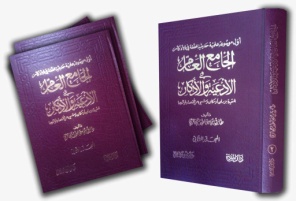 